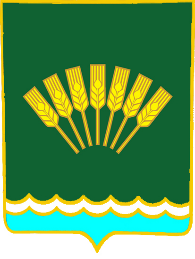 ҠAPAP                                                                                         ПОСТАНОВЛЕНИЕ25 декабрь  2019 й.                       № 130                   25 декабря  2019 г.О признании утратившими силу отдельных постановлений Администрациисельского поселения Октябрьский  сельсовет муниципального района Стерлитамакский район Республики Башкортостан              Руководствуясь Федеральным законом от 6 октября . № 131-ФЗ «Об общих принципах организации местного самоуправления в Российской Федерации»,  ПОСТАНОВЛЯЕТ:Признать утратившим силу постановление Администрации сельского поселения Октябрьский сельсовет муниципального района  Стерлитамакский район Республики Башкортостан от 14 мая 2013 года №13 «О создании нештатных аварийно – спасательных формирований на территории сельского поселения Октябрьский сельсовет муниципального  района Стерлитамакский район Республики Башкортостан».2. Признать утратившим силу постановление Администрации сельского поселения Октябрьский сельсовет муниципального района Стерлитамакский район Республики Башкортостан от 16 июля 2013 года № 21 «О комиссии по предупреждению и ликвидации чрезвычайных ситуаций и обеспечению пожарной безопасности органа местного самоуправления сельского поселения».3. Признать утратившим силу постановление Администрации сельского поселения Октябрьский сельсовет муниципального района Стерлитамакский район Республики Башкортостан от 06 июня 2013 года № 18 «О порядке создания, хранения, использования и восполнения резерва материальных ресурсов для ликвидации чрезвычайных ситуаций на территории сельского поселения Октябрьский сельсовет муниципального района Стерлитамакский район  Республики Башкортостан».4. Признать утратившим силу постановление Администрации сельского поселения Октябрьский сельсовет муниципального района Стерлитамакский район Республики Башкортостан  от 15 мая 2013 года № 16 «О порядке подготовки и обучения населения сельского поселения Октябрьский сельсовет муниципального района Стерлитамакский район Республики Башкортостан в области гражданской обороны и защиты от чрезвычайных ситуаций природного и техногенного характера».5. Признать утратившим силу постановление Администрации сельского поселения Октябрьский сельсовет муниципального района Стерлитамакский район Республики Башкортостан от 08 мая 2013 года № 8 «Об утверждении Порядка подготовки к ведению и ведения гражданской обороны в сельском поселении Октябрьский сельсовет  муниципального района Стерлитамакский район Республики Башкортостан».6. Признать утратившим силу постановление Администрации сельского поселения Октябрьский сельсовет муниципального района Стерлитамакский район Республики Башкортостан от 08 мая 2013 года № 11 «О местной системе оповещения и информирования населения сельского поселения Октябрьский сельсовет  муниципального района Стерлитамакский район Республики Башкортостан  об угрозе возникновения или возникновения чрезвычайной ситуации, об опасностях возникающих при ведении военных действий или вследствие этих действий».7.Обнародовать настоящее постановление на информационном стенде в здании администрации сельского поселения и разместить в установленном порядке на официальном сайте сельского поселения Октябрьский сельсовет муниципального района Стерлитамакский район Республики Башкортостан в сети «Интернет».8.Контроль за исполнением настоящего постановления оставляю за собой.Глава сельского поселенияОктябрьский сельсовет  	              А.А. Нестеренко